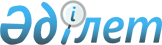 Павлодар облысы әкімдігінің 2014 жылғы 18 қарашадағы "Облыстық коммуналдық мүлікті иеліктен айыру түрлерін таңдау жөніндегі критерийлерді айқындау туралы" № 344/11 қаулысының күші жойылды деп тану туралыПавлодар облыстық әкімдігінің 2016 жылғы 7 сәуірдегі № 125/3 қаулысы      Қазақстан Республикасының 1998 жылғы 24 наурыздағы "Нормативтік құқықтық актілер туралы" Заңының 21-1 бабына, Қазақстан Республикасының 2001 жылғы 23 қаңтардағы "Қазақстан Республикасындағы жергілікті мемлекеттік басқару және өзін-өзі басқару туралы" Заңының 37-бабына сәйкес Павлодар облысының әкімдігі ҚАУЛЫ ЕТЕДІ:

      1. Павлодар облысы әкімдігінің 2014 жылғы 18 қарашадағы "Облыстық коммуналдық мүлікті иеліктен айыру түрлерін таңдау жөніндегі критерийлерді айқындау туралы" № 344/11 қаулысының (Нормативтік құқықтық актілерді мемлекеттік тіркеу тізілімінде № 4219 тіркелді, 2015 жылғы 27 ақпанда "Регион.kz" газетінде жарияланды) күші жойылды деп танылсын.

      2. "Павлодар облысының қаржы басқармасы" мемлекеттік мекемесі заңнамамен белгіленген тәртіпте:

      осы қаулының көшірмесін аумақтық әділет органына бір апта мерзімде жодауды;

      осы қаулының мерзімді баспа басылымдарында ресми жариялауға жіберілуін;

      осы қаулының Павлодар облысы әкімдігінің интернет-ресурсына орналастырылуын қамтамасыз етсін. 

      3. Осы қаулының орындалуын бақылау облыс әкімінің орынбасары Ғ.Қ. Сәдібековке жүктелсін.


					© 2012. Қазақстан Республикасы Әділет министрлігінің «Қазақстан Республикасының Заңнама және құқықтық ақпарат институты» ШЖҚ РМК
				
      Облыс әкімінің

      міндетін атқарушы

Д. Тұрғанов
